Қалалық мұражайға саяхат    Тәулсіздіктің  30 жылдығына орай  қалалық мұражайға саяхатқа 2-3 сыныптар барып қайтты. Өлкенің жануарлар дүниесі мен өсімдіктер әлемі залында Балқаш өңірінің флорасы мен фаунасы,  өңірдің өсімдіктері мен жануарлар әлемі кеңінен көрсетілген. Бірегей өсімдіктер гербарийі, жануарлар тұлыптарының алуан түрлері қойылған. «Қазақтың халық аспаптары» экспозициясы әртүрлі саз аспаптарының макетімен толықтырылды, ол ақпараттық базаны жақсартты. Онда тарихи тұлғалар мен белгілі өнер шеберлері қолданған музыка аспаптары безендірілген. Оқушыларға ақпараттар берліп жақсы демалып қайтты.Экскурсия в городской музей    2-3 классы посетили городской музей в честь 30-летия независимости. В зале животный и растительный мир края широко представлены флора и фауна Балхашского региона, растительный и животный мир региона. Выставлены уникальные гербарии растений, разнообразные чучела животных. Экспозиция» казахские народные инструменты " пополнилась макетом различных музыкальных инструментов, что улучшило информационную базу. Здесь украшены музыкальные инструменты, использованные историческими личностями и известными мастерами искусства. Ребята хорошо отдохнули, получив информацию.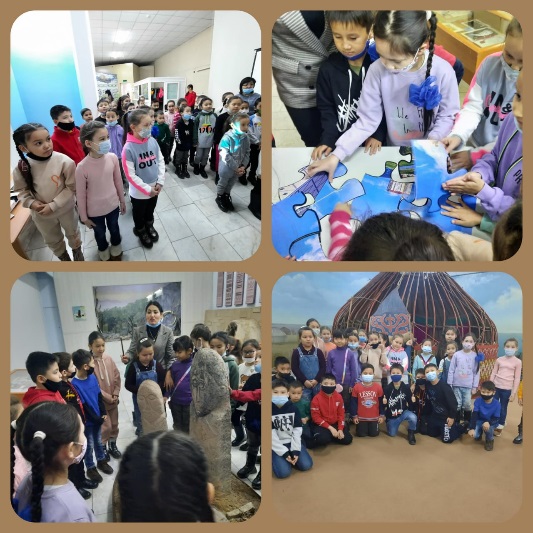 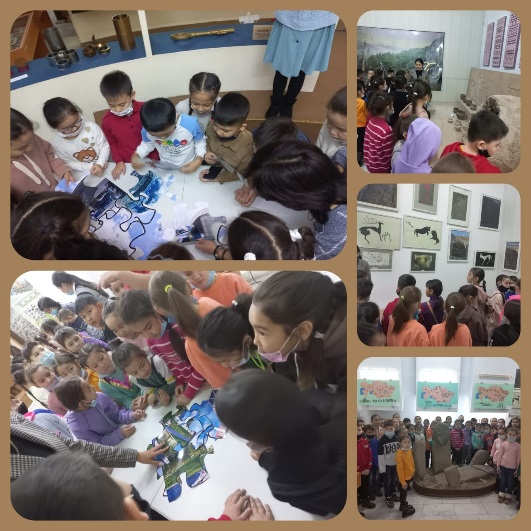 